FEDERATION ALGERIENNE  DE  FOOTBALL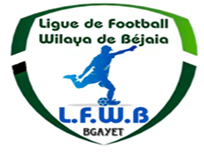 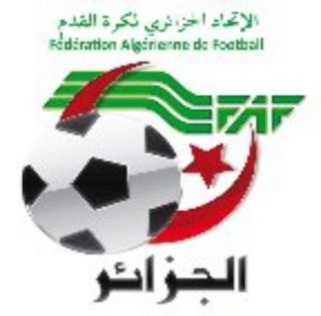 LIGUE DE  FOOTBALL  DE  LA  WILAYA  DE  BEJAIACité DES FRERES BOURENINE  BEJAIATel ( fax) 034 125 465                                                       Mail : liguefootballbejaia@gmail.comCOURRIER : ARRIVEEA - FAF / LNF / LFF/LRFA / LNF-S :LINF : Programme des rencontres (séniors – jeunes).C- D.J.S :Réunions de préparation rencontres ligue II « MOB et JSMB ».PV des réunions de préparation des rencontres ligue II.B- CLUBS :ASTIID : Programmation des rencontres (U15-U17) samedi. Noté.E –DIVERSMr  DJOUAMA  Abderrahim (Arbitre) : mise en disponibilité journées du Samedi 12 et Mardi 15/02/2022 (période d’examens). Noté.RAPPEL DISPOSITIONS REGLEMENTAIRES10 - Transfert et recrutement de joueurs durant le 2ème période d'enregistrementPendant la 2ème  période d’enregistrement, les clubs amateurs ont le droit de : Transférer des joueurs amateurs vers les clubs amateurs ou professionnels. Recruter des joueurs amateurs ou professionnels. Les recrutements des clubs amateurs doivent se faire au prorata du nombre de joueurs dans l’effectif (pas plus de 30 joueurs). Les clubs amateurs ne peuvent recruter que deux (02) joueurs au maximum provenant d’un même club. Seuls les clubs amateurs qui n’ont pas recruté trente (30) joueurs lors de la première période d’enregistrement, ont le droit de recruter lors de la seconde période d’enregistrement. Les joueurs transférés durant la deuxième période d’enregistrement sont soumis à la lettre de libération. Les clubs amateurs qui ont un effectif de trente (30) joueurs ont le droit de recruter deux joueurs au maximum durant la deuxième période d’enregistrement, s’ils libèrent deux joueurs. Les équipes amateurs qui recrutent durant la deuxième période d’enregistrement doivent tenir compte que seul cinq (05) de leurs effectif doivent avoir trente (30) ans et plus.MODALITES D’ACCESSION ET DE RETROGRADATIONSAISON SPORTIVE :    2021-2022DIVISION   D’HONNEUR : 14 CLUBSLes présentes modalités, ainsi  détaillées, répondent  au souci  de maintenir à 14 le nombre d’équipes de la division  d’honneur.1er cas :       a) aucun club de Bejaia ne rétrograde de la REG 2 ( 14 équipes )Le club classé premier de la division d’honneur accède en régionale 2Le club classé dernier de la division d’honneur rétrograde  en pré-honneurLes clubs classés premier et deuxième de la division pré-honneur accèdent en honneur.2ème cas : 01 club de Bejaia rétrograde de la REG 2 ( 14 + 1 = 15 équipes )      -	Le club classé premier de la division d’honneur accède en régionale 2      -	Le club classé dernier de la division d’honneur rétrograde  en pré-honneur      -	Le club classé premier de la division pré-honneur accède en honneur.3ème cas : a) 02 clubs de Bejaia rétrogradent de la REG 2 ( 14 + 2 = 16 équipes )      -	Le club classé premier de la division d’honneur accède en régionale 2      -	Les clubs classés dernier et avant-dernier de la division d’honneur rétrogradent  en pré-honneur      -	Le club classé premier de la division pré-honneur accède en honneur.Ainsi de suite, chaque club supplémentaire qui rétrograde de la REG2 entraîne la relégation  d’un club supplémentaire de la division d’honneur vers la division pré-honneur.Article 71 : Modalité d’accession et rétrogradationAu début de chaque saison sportive, chaque ligue publie sur son bulletin officiel et sur son site internet, les modalités d'accession et de rétrogradation telles  qu’établies par la Fédération Algérienne de Football.Un club relégué sportivement ne peut en aucun cas être repêché ou remplacé par un autre club.Un Club relégué administrativement ne peut en aucun cas être inclus parmi le nombre des clubs rétrogradant en division inferieure.LIGUE DE FOOT BALL DE LA WILAYA DE BEJAIA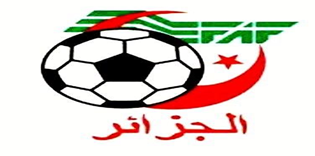 رابطة كرة القدم لولاية بجاية
DIRECTION TECHNIQUE DE WILAYA D’ARBITRAGEREUNION DU 08/02/2022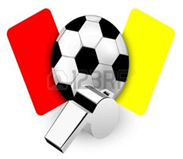 
Membres présents :Mr BOUZELMADEN   MOHAMED    PRESIDENT DTWA.Mr YAHI                   OMAR             P/C FORMATION.Mr MESSAOUDI        AISSA            MEMBRE.Mr BOUZERAR         AHMED          MEMBRE.Mr IDIRENE             ZAHIR             MEMBRE.Melle TOUATI          HASSIBA         SERETAIRE.COURRIER ARIVEEARBITRESMr YAKOUBENE AMINE certificat médical.Mr BENSAI MASSINISSA demande de réintégration.Mr MELLOUK JUBA dessue de transfert.MISE EN DISPONIBILITE :Mr DJOUAMAA ABDERRAHIM samedi 12 et mardi 15 févier 2022.	DESIGNATIONDésignation des arbitres pour le 11et 12 févier 2022 HONNEUR, P/HONNEUR ET JEUNES.Désignation des arbitres pour le Mardi 15 févier 2022 HONNEUR.AUDIANCE•	ARBITRESMr MERRH YOUBA le 08 févier 2022.Mr MAZOUZI DJAMEL le 08 févier 2022.Cours de Formation :Thèmes : la loi 03 et la feuille de match.Débat Divers FormationsSamedi 05 février 2022 supervision arbitres match CRM/JSB par Mr YAHI OMAR.DIRECTION ADMINISTRATION ET FINANCESREUNION DU  08-02-2022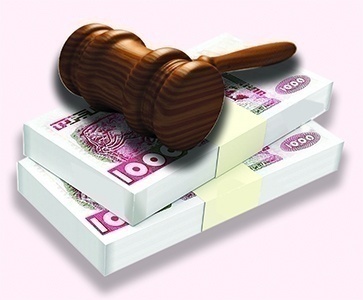 Membres présents : ABDELFETTAH       DAF      IDIRENE                 Membre      DJOUDER               SG      Ordre du jour :  Recouvrement des amendes parues au BO N° 10.Rappel Article 133 : Amendes Les amendes infligées à un club doivent être réglées dans un délai de trente (30) jours à compter de la date de notification. Passé le délai de trente (30) jours et après une dernière mise en demeure pour paiement sous huitaine, la ligue défalquera un (01) point par mois de retard à l’équipe seniors du club fautif. NOTE    AUX   CLUBSConformément aux dispositions de l’article 133 des RG relatif aux amendes, les Clubs concernés sont tenus de s’acquitter des montants indiqués ci-dessous au plus tard le mardi 08 Mars 2022 à 16 heure, soit en espèces soit par versement bancaire au compte B. E. A  N° : 00200040400425009397.      Après versement, il y a lieu d’adresser à la Ligue la copie du bordereau de      Versement bancaire.		ETAT RECAPITULATIF DES AMENDES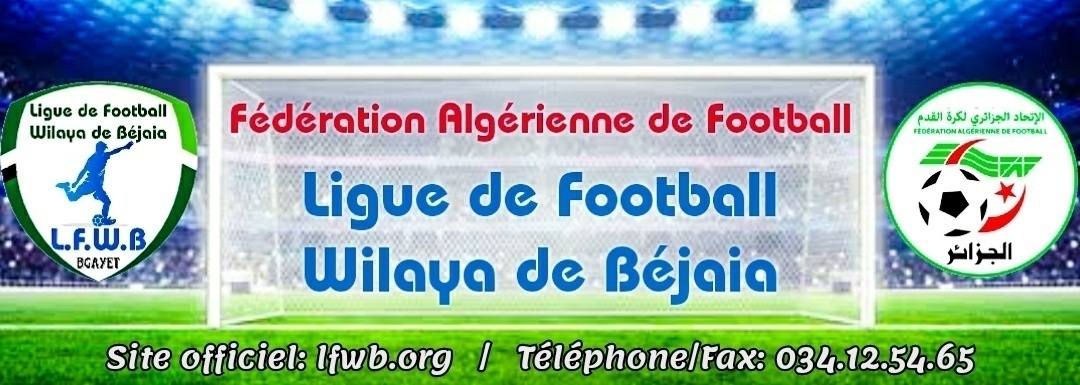 LIGUE DE FOOTBALL DE LA WILAYA DE BEJAIACOMMISSION JURIDICTIONNELLE DE DISCIPLINESéance du 08.02.2022                                 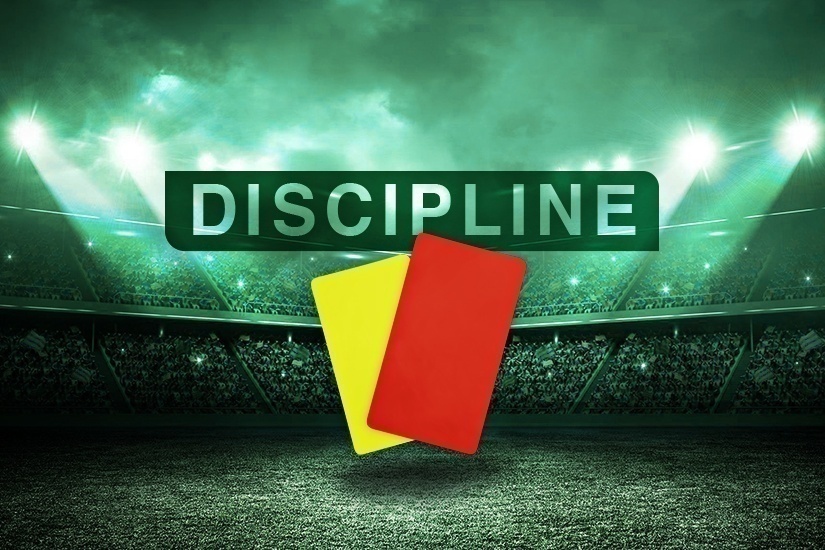 Membres présents :Melle   FRISSOU       NADIA         JuristeMr      MEZIANE      KARIM        SecrétaireMr.     DJOUDER       MADJID      S/GENERALOrdre du jour :   Traitements des Affaires Disciplinaires.Division « HONNEUR » :  Affaire n°70: Rencontre « JSBA - CRBAR » Du 05.02.2022NEMIR               YACINE                 lic n° 060034  « JSBA » Avertissement JDCHEMCHANE     BILLAL                 lic n° 060247  « CRBAR » Avertissement CASBELAYEL             SAID                     lic n° 060149  « CRBAR » Avertissement JDAMENDE DE 5.000 DA pour jet de projectiles sur le terrain par la galerie du club JSBA pendant et en fin de la partie. Mise en garde  -1 ère infraction. (Résolution du Bureau Fédéral) - Article 49 RG AMATEUR.Affaire n°71 : Rencontre « CSPC- JSM » Du 05.02.2022BENHAMOUDI      NASSIM            lic n° 060510  « CSPC» (02) matchs de suspension fermes  pour faute grave (ART.109).BRAHMI                 RIADH               lic n° 060340  « CSPC » Avertissement CASKAKOUCHE           MASSINISSA     lic n° 060237  « JSM» Avertissement CASAffaire n°72 : Rencontre « RCIA - OMC» Du 04.02.2022MADOUCHE        KHALED                 lic n° 060104  « RCIA » Avertissement JD        Affaire n°73 : Rencontre « CRBA - CRBSET » Du 04.02.2022HALOUANE                 RAMY             lic n° 061005  « CRBA » Avertissement CASBELHABIB                    KOUCEILA     lic n° 060047  « CRBSET » Avertissement CASMEBARKI                     NASTIAS        lic n° 061206   « CRBSET » Avertissement CAS	Affaire n°74 : Rencontre « AST - JSIO » Du 05.02.2022DERBAH            SALAH                   lic n° 060180  « JSIO  » (01) match de suspension ferme + 1.000DA d’amende pour contestation de décision (ART.101)       HAMA               ADEL                       lic n° 060597  « AST »  (02) matchs de suspension fermes  pour insultes envers adversaire + amende de 1.500 DA (ART.111)AKLIL                LAMINE                   lic n° 060305  « AST» (01) match de suspension ferme pour cumul d’avertissements (ART.103)SADAT               FATAH                     lic n° 060198 « JSIO » (01) match de suspension ferme  pour cumul d’avertissements (ART.103)CHOULLIT         SOFIANE                   lic n° 060327  « AST » Avertissement CASBOUDJELIL       ZAID                           lic n° 060544  « AST » Avertissement JDHAMMOUMRAOUI AMIROUCHE    lic n° 060199  « JSIO » Avertissement CAS                                                    Division « PRE/ HONNEUR » : Affaire n°75 : Rencontre « IRBB - OST » Du 04.02.2022BEGREDJ            SAMIR            lic n° 060445  « IRBB  » (02) matchs de suspension fermes  pour faute grave (ART.109).BOUNDJAR       HOCINE          lic n° 061014  « OST » Avertissement CASADJAOUD         SYPHAX           lic n° 060570  « OST  » Avertissement CASAffaire n°76 : Rencontre « SRBT  - CSATT » Du 05.02.2022      BALADJAT      MATOUK               lic n° 060371    « SRBT» Avertissement CASKADA               BOUSSAAD           lic n° 060369    « SRBT »  Avertissement CASAZEGGAGH    AZIZ                        lic n° 060449   « CSATT » Avertissement CASBOUDJEMIL   BOUALEM             lic n° 060410   « CSATT » Avertissement CASAffaire n°77 : Rencontre « CRM - JSB » Du 05.02.2022HADJI              YOUBA                     lic n° 060007  «  CRM» Avertissement JDBOUSLA          NAZIM                      lic n° 060421   « CRM » Avertissement CASHAMIDI          AKLI                           lic n° 060574   « JSB» Avertissement CASTIGHZERT      MASSYL                     lic n° 060563    « JSB »  Avertissement CASLILOUCHE      RAYANE                     lic n° 060564   « JSB » Avertissement CASYAHIAOUI     BADREDINE               lic n° 060575   « JSB » Avertissement JDAffaire n°78 : Rencontre « OCA- JSC» Du 04.02.2022KRIMOU          HOCINE                    lic n° 060500 «  OCA» Avertissement JDMEZIANI          SAMI                        lic n° 060495  « OCA » Avertissement CASSEMMACHE     SOFIANE                 lic n° 060530  « JSC» Avertissement JDAffaire n°79 : Rencontre « USBM - ESTW » Du 04.02.2022BENDJEDOU   MASSINISSA            lic n° 060398 «  USBM» Avertissement CASBENAMARA    SEDIK                        lic n° 060404   « USBM » Avertissement JDKACI               AB/AZZIZ                   lic n° 060419   « USBM» Avertissement JDARROUM     MOHAND/SAID         lic n° 060403    « USBM »  Avertissement JDSAHLI            DJOUAD                      lic n° 060583   « ESTW » Avertissement JDTAMDJERIT   LOUNES                      lic n° 060487   « ESTW » Avertissement JDKEKOUCHE   ABDESLAM                 lic n° 060485   « ESTW » Avertissement CAS                   ETAT RECAPITULATIF DES AFFAIRES   DISCIPLINAIRES TRAITEESJournées du 04/05/02.2022 DIRECTION DES COMPETITIONSHONNEURPROGRAMMATION  10° JOURNEEVENDREDI 11 FEVRIER 2022*********************************PROGRAMMATION  11° JOURNEEMARDI 15 FEVRIER 2022**********************************PRE-HONNEURPROGRAMMATION  07° JOURNEEVENDREDI 11 FEVRIER 2022SAMEDI 12 FEVRIER 2022*********************************JEUNES GROUPE « 1 »PROGRAMMATION 01° JOURNEE VENDREDI 11 FEVRIER 2022SAMEDI 12 FEVRIER 2022**********************************JEUNES GROUPE « 2 »PROGRAMMATION 01° JOURNEE VENDREDI 11 FEVRIER 2022SAMEDI 12 FEVRIER 2022**********************************JEUNES GROUPE « 3 »PROGRAMMATION 01° JOURNEE VENDREDI 11 FEVRIER 2022SAMEDI 12 FEVRIER 2022**********************************JEUNES GROUPE « A »PROGRAMMATION 01° JOURNEE SAMEDI 12 FEVRIER 2022**********************************JEUNES GROUPE « B »PROGRAMMATION 02° JOURNEE VENDREDI 11 FEVRIER 2022SAMEDI 12 FEVRIER 2022**********************************JEUNES GROUPE « C »PROGRAMMATION 01° JOURNEE VENDREDI 11 FEVRIER 2022SAMEDI 12 FEVRIER 2022*********************************JEUNES GROUPE « D »PROGRAMMATION 01° JOURNEE SAMEDI 12 FEVRIER 2022**********************************DIVISION HONNEURCLASSEMENT 09° JOURNEESOUS TOUTES RESERVES.DIVISION PRE-HONNEURCLASSEMENT 06° JOURNEESOUS TOUTES RESERVES.COMMISSIONS TRAVAUX 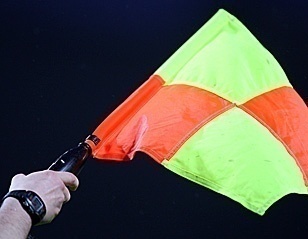 Causerie hebdomadaire.Désignation des arbitres pour les rencontres séniors du vendredi 11 et samedi 12 Février 2022. (honneur – pré-honneur – jeunes).Désignation des arbitres pour les rencontres séniors du mardi 15 Février 2022 (honneur)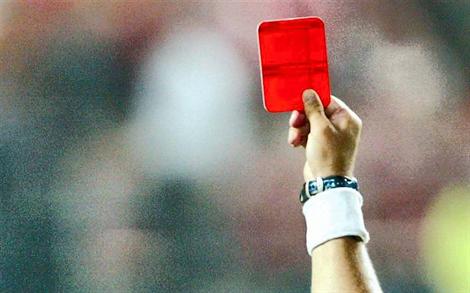 Etude de 11 affaires disciplinaires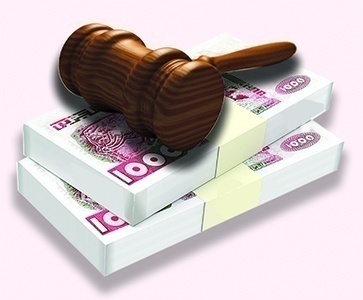 Etat des amendes.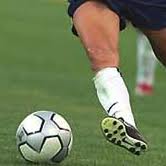 Homologation des résultats de la 09° journée « Honneur » séniors.Classement « Honneur» séniors.Homologation des résultats de la 06° journée « Pré-Honneur » séniors.Classement « Pré-Honneur» séniors.Programmation de la 10° et 11° journée Honneur.Programmation de la 07° journée Pré-Honneur.Programmation de la 01° journée catégorie jeunes.Groupe 1, 2 et 3 (U15-U17-U19)Groupe A et C et D (U15-U17)2° journée : Groupe B.Test d’accès à la formation DEF1 et DEF2 le samedi 19/02/2022 au niveau du CEM chouhada OUAROUF – BEJAIA à 09 H 00.N.B :  – se munir de la pièce d’identité et du reçu de paiement le jour de l’examen.         – la présentation du pass sanitaire ou du test antigénique 72 h avant l’examen est obligatoire.N°CLUBDIVISIONAMENDE CJDAMENDE  DOC1JSB AMIZOURHONNEUR5 000,002AS TAASSASTHONNEUR1 500,003JS I. OUAZZOUGHONNEUR1 000,00N°CLUBDIVISIONAMENDE PVDELAI DE PAYEMENT 1CRB AIT R’ZINEHONNEUR6 000,00N° 0610 Février 20222O M’CISNAHONNEUR6 000,00N° 0610 Février 20223US BENI MANSOURPRE-HONNEUR1 500,00N° 0610 Février 20221RC IGHIL ALIHONNEUR1 000,00N° 0715 Février 20222JS BEJAIAPRE-HONNEUR5 000,00N° 0715 Février 20221AS OUED GHIRHONNEUR1 000,00N° 0822 Février 20222JS IGHIL OUAZZOUGHONNEUR1 000,00N° 0822 Février 20224JS BEJAIAPRE-HONNEUR1 000,00N° 081AS OUED GHIRHONNEUR500,00N° 0901 Mars 20221JSB AMIZOURHONNEUR5 000,00N° 1008 Mars 20222AS TAASSASTHONNEUR1 500,00N° 1008 Mars 20223JS I. OUAZZOUGHONNEUR1 000,00N° 1008 Mars 2022Désignation des sanctionsSeniorsSeniors JeunesTotalDésignation des sanctionsHon.P-Hon. JeunesTotalNombre d’affaires0605-11Avertissements1222-34Contestations décisions01/-01Expulsions joueurs04-01-05Expulsions dirigeants----Conduite incorrect----StadesRencontresRencontresHorairesNACERIANC BejaiaCS P. Civile14 H 30S.E.TENINEJS MelbouRC Ighil Ali12 H 30S.E.TENINECRB S.E.TenineJSB Amizour14 H 30BARBACHAARB BarbachaAS Taassast14 H 30BENAL. PRINCIPALJS I. OuazzougFE Tazmalt14 H 30AIT R’ZINECRB Ait R’ZineAS Oued Ghir 14 H 30M’CISNAO M’CisnaCRB Aokas14 H 30StadesRencontresRencontresHorairesAIT R’ZINERC Ighil Ali NC Bejaia14 H 00BARBACHAARB BarbachaJS I. Ouazzoug 14 H 00AMIZOURJSB AmizourO M’Cisna12 H 00OUED GHIRAS Oued GhirCRB S.E.Tenine 14 H 00BENAL. PRINCIPALCS P. CivileFE Tazmalt12 H 00BENAL. PRINCIPALAS Taassast CRB Ait R’Zine14 H 00AOKASCRB AokasJS Melbou14 H 00StadesRencontresRencontresHorairesBENAL. PRINCIPALJS Bejaia OC Akfadou12 H 30StadesRencontresRencontresHorairesTAZMALTOS Tazmalt CSA Tizi Tifra14 H 00S.E.TENINEES Tizi Wer IRB Bouhamza14 H 30CHEMINIJS CheminiUS Beni Mansour14 H 00OUED GHIRCR MellalaSRB Tazmalt14 H 00Stades		Rencontres		RencontresU15U17U19BENAL. ANNEXEAS TaassastES Tizi Wer 10 H 0011 H 3013 H 00Stades		Rencontres		RencontresU15U17U19AOKASCRB AokasCS P. Civile10 H 0011 H 3013 H 00BENAL. PRINCIPALJS BejaiaCRB S.E.Tenine10 H 0011 H 3013 H 00S.E.TENINEJS MelbouJS I. Ouazzoug09 H 3011 H 0012 H 30EXEMPTNC BejaiaNC BejaiaNC BejaiaNC BejaiaNC BejaiaStadesRencontresRencontresU15U17U19CHEMINICSA Ttizi TifraARB Barbacha10 H 0011 H 3013 H 00OUED GHIRAS Oued GhirCR Mellala10 H 0011 H 3014 H 00StadesRencontresRencontresU15U17U19AKFADOUOC Akfadou JSB Amizour10 H 0011 H 3013 H 00StadesRencontresRencontresU15U17U19BOUHAMZAIRB BOUHAMZACS BOUDJELLIL10 H 0011 H 3013 H 00TAZMALTOS TAZMALTSRB TAZMALT10 H 0011 H 3013 H 00StadesRencontresRencontresU15U17U19AIT R’ZINERC IGHIL ALIFE TAZMALT10 H 0011 H 3013 H 00StadesRencontresRencontresU15U17OUED GHIRFCR OUED GHIRAEF SAHEL10 H 0011 H 30BENAL. ANNEXEUST BEJAIABC EL KSEUR12 H 3014 H 00NACERIAFC BEJAIAGC BEJAIA13 H 0014 H 30TAMRIDJETJS TAMRIDJETWA TALA HAMZA10 H 0011 H 30StadesRencontresRencontresU15U17S.E.TENINEAS S.E.TENINENB TASKRIOUT09 H 3011 H 00TAMRIDJETUS TAMRIDJETASTI DARGUINA10 H 0011 H 30StadesRencontresRencontresU15U17DARGUINAOM DARGUINAJSC AOKAS10 H 0011 H 30TASKRIOUTCSA OULED SAADACSA A. AIT SMAIL10 H 0011 H 30StadesRencontresRencontresU15U17AMIZOURJSA AMIZOURAWFS BEJAIA10 H 0011 H 30NACERIACR BEJAIANRB SEMAOUN10 H 0011 H 30StadesRencontresRencontresU15U17BENAL. ANNEXEGOURAYA BEJAIABEJAIA FC09 H 3011 H 00O FERAOUNAJST ADEKAR10 H 0011 H 30StadesRencontresRencontresU15U17AKBOUASS AKBOUES B. MAOUCHE10 H 0011 H 30M’CISNAES AGHBALAEL FLAYE ACS10 H 0011 H 30OUZELLAGUENASEC AWZELLAGUENWRB OUZELLAGUEN10 H 0011 H 30EXEMPTJS ICHELLADHENJS ICHELLADHENJS ICHELLADHENJS ICHELLADHENRENCONTRES09° JOURNEERESULTATSRCIA / OMC02 – 00     FET / NCB08 – 01 AST  / JSIO 00 – 00 CRBA / CRBSET01 – 02    CSPC / JSM00 – 03    JSBA / CRBAR00 – 00  ASOG  / ARBB02 – 00  CLAS.CLUBSPTSJGNPBPBCDIF.Obs.01FE TAZMALT25090801002605+2102CRB S. EL TENINE22090701011902+17--AS OUED GHIR22090701011503+1204JSMELBOU20090602011304+0905JSB AMIZOUR19090601021507+0806JS I. OUAZZOUG12090303030808+0007ARB BARBACHA09090203040308-05--RC IGHIL ALI09090203040713-0609CRB AOKAS08090202050710-0310CRB AIT RZINE07090104040613-0711AS TAASSAST06090103050614-08--O M’CISNA06090103050614-08--NC BEJAIA06090200070517-1214CS P.CIVILE03090003060422-18RENCONTRES06° JOURNEERESULTATSIRBBH / OST00 – 01OCA / JSC02 – 01  CRM / JSB03 – 00SRBT / CSATT06 – 01 USBM  / ESTW01 – 01CLAS.CLUBSPTSJGNPBPBCDIF.Obs.01SRB TAZMALT16060501001702+1502CR MELLALA14060402001404+10--US BENI MANSOUR14060402000802+0604OS TAZMALT12060400021007+0305CSA TIZI TIFRA09060300031112-01--OC AKFADOU09060300030709-0207ES TIZI WER07060201030811-0308JS CHEMINI02060002040711-0409IRB BOUHAMZA01060001050210-0810JS BEJAIA-02060001050319-16 - 03